Anmeldung zum Radiowettbewerb „Freisprecher“Angaben zum ProjektTitel des Projektes:   ________________________________________________________      Reportage         Hörspiel         Sendung               Musik                Experiment      Sonstiges               Inhalt des Projektes: ______________________________________________________________________________________________________________________________________________________________________________________________________________________________________________________________________________________________________________Klasse/Kita-/Projekt-Gruppe: _____________________________________________Regie:   ________________________________________________________________Ton: __________________________     Produktionsjahr: _______   Länge: ____________Schnitt:   __________________________    Format:      CD-R          USB-Stick       SonstigesAngaben zum AbsenderEinsender/in:        __________________________________________________________(Einrichtung)AnsprechpartnerIn: _________________________________________________________Adresse:               __________________________________________________________                             __________________________________________________________E-Mailadresse:     ___________________ Telefonnummer: _________________________Ich/Wir nehme/n am Jugendmedienfest in Neubrandenburg teil.TeilnahmebedingungenIch/Wir erkenne/n die Teilnahmebedingungen an und bestätige/n, dass ich/wir alle Rechte an den eingesandtenProduktionen besitze/n. Die abgebildeten Personen sind mit einer eventuellen Vorführung im Zusammenhang mitden Wettbewerben einverstanden. Dem JMF erteile/n ich/wir die Genehmigung, die Beiträge für die Aufführung und anschließende Archivierung zu kopieren und für nichtgewerbliche Vorführungen und Ausstrahlungen (Offener Kanal, Web-TV) zu nutzen und meinen/unseren Namen an Interessenten (TV-Anstalten, Wettbewerbe, Festivals, Universitäten und Hochschulen) weiterzugeben._________________________						_______________________Ort, Datum 								UnterschriftDen Anmeldebogen bitte bis 02.Mai ans: Mediatop Neubrandenburg  z.H. Herr Andy KrügerTreptower Straße 9, 17033 Neubrandenburg oder per Mail an a.krueger@medienanstalt-mv.de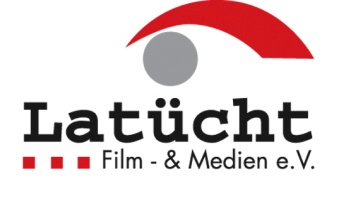              Internet: www.jugendmedienfest.de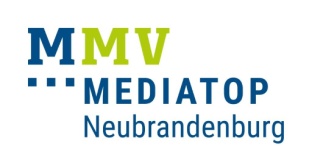 